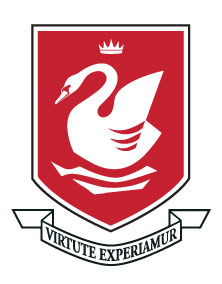 HOMESTAY APPLICATION FORM Please complete this form together with the police vetting form and return to Westlake Girls High School. Please note: If your current home address is a tenancy, please ensure that your tenancy agreement allows for extra occupants within the household.Homestay Mother: ___________________________________ Occupation: __________________ Family Name                               Given Names Homestay Father: ___________________________________ Occupation: __________________ Family Name                               Given Names Homestay Mother’s Age: 21-2930-3940-4950-5960-69Homestay Father’s Age:  21-2930-3940-4950-5960-69Other Adults: ______________________________________ Occupation: __________________ (Aged 18 or over) Address: ______________________________________________________________________ Contact Number: A/H: _______________Work:__________________ Mobile: _______________ Best time to contact: _________________________ Email: ______________________________ Children at Homestay Address: 	Boy’s/Girl’s name____________________ DOB___________Boy’s/Girl’s name____________________ DOB___________ Boy’s/Girl’s name____________________ DOB___________ Boy’s/Girl’s name____________________ DOB___________ Ethnicity of Homestay Family: ________________________ Religion: ______________________ Family Interests: ______________________________________________________________________________ Number of bedrooms available: 123      Bathrooms available: 1   2   3Other facilities available (e.g. computer, piano, swimming pool) _____________________________________________________________________________ Do you have any pets? If so what __________________________________________________ Have you had homestay students before? Yes NoEthnicity and age of previous homestay students: ____________________________________________________________________________ Preferred age of Student you would like to host: _____________ Preferred ethnicity: Chinese / Korean / Japanese / German / Russian / Thai / Other Student will travel to school by: Bus / Walk / Dropped off If by bus how many stops to school _______ (THIS IS VERY IMPORTANT TO THE STUDENT) Can the student leave belongings in their room during the summer vacation? Yes  No  (room holding fee paid) You will be paid the room holding fee separately to cover the period the student is away during the end of year break.Your Bank Account Name and Number:   _____________________________________________Character Referees (Please give 2) Name: ________________________________ Contact Number: __________________________ Address: _______________________________________________________________________ Name: ______________________________________ Contact Number: ____________________ Address: _______________________________________________________________________ Homestay Parent’s signature: ______________________________________________________To complete the registration process, please forward this form with a picture of your family and some pictures of your house, outside and inside to:  ctkikau@westlakegirls.school.nzThank you. For office use only Date received Police vets Visited Comments 